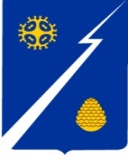 Ханты-Мансийский автономный округ-Югра(Тюменская область)Нижневартовский районГородское поселение ИзлучинскСОВЕТ ДЕПУТАТОВРЕШЕНИЕот 18.04.2012								                     № 271пгт. ИзлучинскО награждении Благодарственным письмом Совета депутатов городского поселения Излучинск Рассмотрев материалы, представленные для награждения Благодарственным письмом Совета депутатов городского поселения Излучинск, в соответствии с решением Совета депутатов городского поселения Излучинск от 04.02.2010 № 110 «Об утверждении Положений о Почетной грамоте и Благодарственном письме Совета депутатов городского поселения Излучинск», 	Совет  поселения РЕШИЛ:	Наградить Благодарственным письмом Совета депутатов городского поселения Излучинск за активную жизненную позицию, многолетний добросовестный труд и в связи с празднованием Дня образования поселка Излучинск:Глава поселения                                                                              Н. П. СорокинаСтародумову Галину Викторовну- медицинскую сестру поликлиники Муниципального бюджетного учреждения «Центральная Районная больница муниципального образования Нижневартовский район»;Ануфриева Виталия Владимировича- методиста по свету Районного муниципального автономного учреждения «Межпоселенческий культурно-досуговый комплекс «Арлекино»;Кариженскую Олесю Сергеевну- методиста муниципального бюджетного образовательного учреждения Районного центра дополнительного образования детей  «Спектр»;Федотову Надежду Валентиновну- главного специалиста отдела учета и отчетности управления по экономике, финансам и бюджетному учету администрации городского поселения Излучинск;Гудкову Александру Николаевну- вахтера отдела обращения граждан и организационной работы администрации городского поселения Излучинск;Амерханову Гузель Фаритовну- музыкального руководителя, Излучинского муниципального бюджетного дошкольного образовательного учреждения детский сад комбинированного вида «Сказка».